     БАШŠОРТОСТАН РЕСПУБЛИКАЋЫ                  РЕСПУБЛИКА БАШКОРТОСТАН	          Октябрьский šалаЋы                                                   АДМИНИСТРАЦИЯ		       ҡала округы 				                городского округа  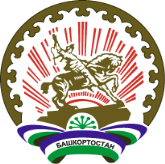 		      ХАКИМИЄТЕ				               город  Октябрьский     	        452600, Октябрьский šалаһы,       		                    452600,  город Октябрьский,                        Чапаев урамы, 23    				                       улица Чапаева, 23	               Š А Р А Р			        ПОСТАНОВЛЕНИЕ «____» ________________2020 й.     № _____  «____» _____________  2020 г.Об   утверждении    административного регламентапредоставления муниципальной услуги  «Установление публичного сервитута в отношении земельных участков и (или) земель, находящихся в муниципальной собственности или государственная собственность на которые не разграничена, в целях, предусмотренных подпунктами 1 - 7 пункта 4 статьи 23 Земельного кодекса Российской Федерации»  в городском округе город Октябрьский               Республики Башкортостан	В соответствии с Федеральным законом от 27.07.2010  № 210-ФЗ «Об организации предоставления государственных и муниципальных услуг», Федеральным законом от 06.10.2003 № 131-ФЗ «Об общих принципах организации местного самоуправления в Российской Федерации», постановлением Правительства Республики Башкортостан от 22.04.2016 № 153 «Об утверждении типового (рекомендованного) перечня муниципальных услуг, оказываемых органами местного самоуправления в Республике Башкортостан», Уставом городского округа город Октябрьский Республики БашкортостанПОСТАНОВЛЯЮ:          1. Утвердить прилагаемый административный регламент предоставления муниципальной услуги «Установление публичного сервитута в отношении земельных участков и (или) земель, находящихся в муниципальной собственности или государственная собственность на которые не разграничена, в целях, предусмотренных подпунктами 1 - 7 пункта 4 статьи 23 Земельного кодекса Российской Федерации»  в городском округе город Октябрьский Республики Башкортостан          2. Настоящее постановление обнародовать через читальный зал архивного отдела администрации городского округа город Октябрьский Республики Башкортостан, разместить на официальном сайте городского округа город Октябрьский Республики Башкортостан, а также в сети «Интернет» на едином портале государственных и муниципальных услуг.          3. Контроль за исполнением настоящего постановления возложить на заместителя главы администрации С.В. Литова.            Глава администрации	                                                                  А.Н. Шмелев                                    Приложение                                                                               к постановлению администрации                                                                               городского округа город Октябрьский                                                                                 Республики Башкортостан                                                                      от ____________20___г.  №____Административный регламент                                                                                    предоставления муниципальной услуги «Установление публичного сервитута в отношении земельных участков и (или) земель, находящихся в муниципальной собственности или государственная собственность на которые не разграничена, в целях, предусмотренных подпунктами 1 - 7 пункта 4 статьи 23 Земельного кодекса Российской Федерации» в городском округе город Октябрьский                   Республики БашкортостанI. Общие положенияПредмет регулирования Административного регламента1.1Административный регламент предоставления муниципальной услуги «Установление публичного сервитута в отношении земельных участков и (или) земель, находящихся в муниципальной собственности или государственная собственность на которые не разграничена, в целях, предусмотренных подпунктами 1 - 7 пункта 4 статьи 23 Земельного кодекса Российской Федерации» в городском округе город Октябрьский  Республики Башкортостан (далее – административный регламент) разработан в целях повышения качества и доступности предоставления муниципальной услуги, определяет стандарт, сроки и последовательность действий (административных процедур) при осуществлению полномочий по установлению публичного сервитута в целях, предусмотренных подпунктами 1 - 7 пункта 4 статьи 23 Земельного кодекса Российской Федерации в городском округе город Октябрьский  Республики Башкортостан (далее–муниципальная услуга).Круг заявителей1.2. Заявителями являются физические или юридические лица, имеющие право на получение разрешения об установлении публичного сервитута в отношении земельных участков, находящихся в муниципальной собственности  городского округа город Октябрьский  Республики Башкортостан или государственная собственность, на которые не разграничена в целях, предусмотренных подпунктами 1 - 7 пункта 4 статьи 23 Земельного кодекса Российской Федерации, обратившиеся с заявлением о предоставлении муниципальной услуги, выраженным в письменной или электронной форме (далее - заявители). 1.3. Интересы заявителей, указанных в пункте 1.2 настоящего административного регламента, могут представлять лица, обладающие соответствующими полномочиями (далее – представитель).Требования к порядку информирования о предоставлении муниципальной услуги1.4. Информирование о порядке предоставления муниципальной услуги осуществляется:непосредственно при личном приеме заявителя в Комитете по управлению собственностью Министерства земельных и имущественных отношений Республики Башкортостан по Республике Башкортостан в г.Октябрьский(далее – Комитет) или Республиканском государственном автономном учреждении Многофункциональный центр предоставления государственных и муниципальных услуг (далее - РГАУ МФЦ); по телефону в Комитете или РГАУ МФЦ; письменно, в том числе посредством электронной почты, факсимильной связи; посредством размещения в открытой и доступной форме информации: на Портале государственных и муниципальных услуг (функций) Республики Башкортостан (www.gosuslugi.bashkortostan.ru) (далее – РПГУ);на официальном сайте городского округа город Октябрьский Республики Башкортостан http://www.oktadm.ru (далее - сайт городского округа);- посредством размещения информации на информационных стендах администрации, Комитета или РГАУ МФЦ.            1.5. Информирование осуществляется по вопросам, касающимся:способов подачи заявления о предоставлении муниципальной услуги;адресов Комитета и РГАУ МФЦ, обращение в которые необходимо для предоставления муниципальной услуги;справочной информации о работе Администрации, Комитета, РГАУ МФЦ;документов, необходимых для предоставления муниципальной услуги;порядка и сроков предоставления муниципальной услуги;порядка получения сведений о ходе рассмотрения заявления о предоставлении муниципальной услуги и о результатах предоставления муниципальной услуги;порядка досудебного (внесудебного) обжалования действий (бездействия) должностных лиц, и принимаемых ими решений при предоставлении муниципальной услуги.Получение информации по вопросам предоставления муниципальной услуги осуществляется бесплатно.1.6. При устном обращении заявителя (лично или по телефону) должностное лицо Комитета или работник РГАУ МФЦ, осуществляющий консультирование, подробно и в вежливой (корректной) форме информирует обратившихся по интересующим вопросам.Ответ на телефонный звонок должен начинаться с информации о наименовании органа, в который позвонил заявитель, фамилии, имени, отчества (последнее – при наличии) и должности специалиста, принявшего телефонный звонок.Если должностное лицо Комитета или работник РГАУ МФЦ, осуществляющий консультирование, не может самостоятельно дать ответ, телефонный звонок должен быть переадресован (переведен) на другое должностное лицо или же обратившемуся лицу должен быть сообщен телефонный номер, по которому можно будет получить необходимую информацию.Если подготовка ответа требует продолжительного времени, он предлагает заявителю один из следующих вариантов дальнейших действий:изложить обращение в письменной форме; назначить другое время для консультаций.Должностное лицо Комитета или работник РГАУ МФЦ, осуществляющий консультирование, не вправе осуществлять информирование, выходящее за рамки стандартных процедур и условий предоставления муниципальной услуги, и влияющее прямо или косвенно на принимаемое решение.Продолжительность информирования по телефону не должна превышать 10 минут.Информирование осуществляется в соответствии с графиком приема граждан.1.7. По письменному обращению заявителя должностное лицо Комитета, ответственный за предоставление муниципальной услуги, подробно в письменной форме разъясняет гражданину сведения по вопросам, указанным в пункте 1.5 настоящего административного регламента в порядке, установленном Федеральным законом от 2 мая 2006 г. № 59-ФЗ «О порядке рассмотрения обращений граждан Российской Федерации» (далее – Федеральный закон № 59-ФЗ).1.8. Информация о ходе рассмотрения заявления о предоставлении муниципальной услуги и о результатах предоставления муниципальной услуги может быть получена заявителем в «Личном кабинете» РПГУ, а также в Комитете, РГАУ МФЦ при обращении заявителя лично, по телефону, посредством электронной почты.Порядок, форма, место размещения и способы получения справочной информации1.9. Справочная информация об администрации, Комитете размещена на:информационных стендах администрации, Комитета;на сайте городского округа;в государственной информационной системе «Реестр государственных и муниципальных услуг (функций) Республики Башкортостан» и на РПГУ. Справочной является информация:о месте нахождения и графике работы Администрации (Уполномоченного органа), предоставляющего муниципальную услугу, Комитета, а также РГАУ МФЦ;  справочные телефоны Комитета; адреса электронной почты и (или) формы обратной связи Администрации, предоставляющего муниципальную услугу.1.10. На РПГУ размещается следующая информация:наименование (в том числе краткое) муниципальной услуги;наименование органа (организации), предоставляющего муниципальную услугу;            наименования органов власти и организаций, участвующих в предоставлении муниципальной услуги;перечень нормативных правовых актов, непосредственно регулирующих предоставление муниципальной услуги, с указанием их реквизитов и источников официального опубликования (в том числе наименование и текст настоящего административного регламента с указанием реквизитов утвердившего его нормативного правового акта и источников официального опубликования либо наименование и текст проекта административного регламента);способы предоставления муниципальной услуги;описание результата предоставления муниципальной услуги;категория заявителей, которым предоставляется муниципальная услуга;срок предоставления муниципальной услуги (в том числе с учетом необходимости обращения в иные органы власти и организации, участвующие в предоставлении услуги) и срок выдачи (направления) документов, являющихся результатом предоставления муниципальной услуги;                       срок, в течение которого заявление о предоставлении муниципальной услуги должно быть зарегистрировано;           максимальный срок ожидания в очереди при подаче заявления о предоставлении муниципальной услуги лично;           основания для приостановления предоставления либо отказа в предоставлении муниципальной услуги (если возможность этого предусмотрена законодательством);документы, подлежащие обязательному представлению заявителем для получения муниципальной услуги, способы получения этих документов заявителем и порядок их представления с указанием услуг, в результате предоставления которых могут быть получены такие документы;документы, необходимые для предоставления муниципальной услуги и находящиеся в распоряжении республиканских органов исполнительной власти, органов местного самоуправления Республики Башкортостан и организаций, участвующих в предоставлении услуги, которые заявитель вправе представить для получения услуги по собственной инициативе, способы получения этих документов заявителем и порядок их представления с указанием услуг, в результате предоставления которых могут быть получены такие документы;   формы заявлений о предоставлении муниципальной услуги и иных документов, заполнение которых заявителем необходимо для обращения за получением муниципальной услуги в электронной форме;сведения о возмездности (безвозмездности) предоставления муниципальной услуги, правовых основаниях и размерах платы, взимаемой с заявителя (если услуга предоставляется на возмездной основе), методике расчета платы за предоставление муниципальной услуги с указанием нормативного правового акта, которым эта методика утверждена;показатели доступности и качества муниципальной услуги;            информация о внутриведомственных и межведомственных административных процедурах, подлежащих выполнению Комитетом, в том числе информация о промежуточных и окончательных сроках таких административных процедур;            сведения о допустимости (возможности) и порядке досудебного (внесудебного) обжалования решений и действий (бездействия) Комитета предоставляющего муниципальную услугу.Информация на РПГУ о порядке и сроках предоставления муниципальной услуги на основании сведений, содержащихся в государственной информационной системе «Реестр государственных и муниципальных услуг (функций) Республики Башкортостан», предоставляется заявителю бесплатно.Доступ к информации о сроках и порядке предоставления муниципальной услуги осуществляется без выполнения заявителем каких-либо требований, в том числе без использования программного обеспечения, установка которого на технические средства заявителя требует заключения лицензионного или иного соглашения с правообладателем программного обеспечения, предусматривающего взимание платы, регистрацию или авторизацию заявителя или предоставление им персональных данных.1.11. На официальном сайте городского округа наряду со сведениями, указанными в пункте 1.10 настоящего административного регламента, размещаются:      порядок и способы подачи заявления о предоставлении муниципальной услуги;порядок получения сведений о ходе рассмотрения заявления о предоставлении муниципальной услуги и о результатах предоставления муниципальной услуги.1.12. На информационных стендах администрации, Комитета подлежит размещению информация:       о месте нахождения и графике работы Комитета, а также РГАУ МФЦ; справочные телефоны Комитета;                        адреса официального сайта городскогоокруга, а также электронной почты и (или) формы обратной связи Комитетавремя ожидания в очереди на прием документов и получение результата предоставления муниципальной услуги в соответствии с требованиями настоящего административного регламента;сроки предоставления муниципальной услуги;образцы заполнения заявления и приложений к заявлениям;            исчерпывающий перечень документов, необходимых для предоставления муниципальной услуги;исчерпывающий перечень оснований для отказа в приеме документов, необходимых для предоставления муниципальной услуги;исчерпывающий перечень оснований для приостановления или отказа в предоставлении муниципальной услуги;порядок и способы подачи заявления о предоставлении  муниципальной услуги;порядок и способы получения разъяснений по порядку предоставления муниципальной услуги;порядок получения сведений о ходе рассмотрения заявления о предоставлении муниципальной услуги и о результатах предоставления муниципальной услуги;порядок записи на личный прием к должностным лицам;порядок досудебного (внесудебного) обжалования решений, действий (бездействия) должностных лиц, ответственных за предоставление муниципальной услуги.1.13. В залах ожидания Комитета размещаются нормативные правовые акты, регулирующие порядок предоставления муниципальной услуги, в том числе настоящий административный регламент, которые по требованию заявителя предоставляются ему для ознакомления.1.14. Информирование заявителя о порядке предоставления муниципальной услуги в РГАУ МФЦ, размещение информации о порядке предоставления муниципальной услуги на информационных стендах в помещении РГАУ МФЦ осуществляется в соответствии с соглашением, заключенным между РГАУ МФЦ и администрацией в порядке, утвержденном постановлением Правительства Российской Федерации от 27 сентября 2011 года № 797 «О взаимодействии между многофункциональными центрами предоставления государственных и муниципальных услуг и федеральными органами исполнительной власти, органами государственных внебюджетных фондов, органами государственной власти субъектов Российской Федерации, органами местного самоуправления» (далее – Соглашение о взаимодействии).	1.15. Информирование заявителя Комитетом о порядке предоставления муниципальной услуги, размещение информации о порядке предоставления муниципальной услуги на информационных стендах в помещении Комитета осуществляется в соответствии с соглашением, заключенным между Комитетом и администрацией.II. Стандарт предоставления муниципальной услугиНаименование муниципальной услуги2.1. Установление публичного сервитута в отношении земельных участков и (или) земель, находящихся в муниципальной собственности или государственная собственность на которые не разграничена, в целях, предусмотренных подпунктами 1 - 7 пункта 4 статьи 23 Земельного кодекса Российской Федерации.Наименование органа местного самоуправления (организации), предоставляющего (щей) муниципальную услугу2.2. Муниципальная услуга предоставляется Комитетом2.3. В предоставлении муниципальной услуги принимают участие РГАУ МФЦ при наличии соответствующего Соглашения о взаимодействии.В предоставлении муниципальной услуги принимают участие Комитет на основании Соглашения о взаимодействии с администрацией. При предоставлении муниципальной услуги Комитет взаимодействует с:Федеральной службой государственной регистрации, кадастра и картографии;            Федеральной налоговой службой.2.4. При предоставлении муниципальной услуги запрещается требовать от заявителя осуществления действий, в том числе согласований, необходимых для получения муниципальной услуги и связанных с обращением в иные государственные органы и организации, за исключением получения услуг, включенных в перечень услуг, которые являются необходимыми и обязательными для предоставления муниципальных услуг.Описание результата предоставления муниципальной услуги2.5. Результатом предоставления муниципальной услуги является:1) решение администрации, оформленное в виде соответствующего правового акта, об установлении публичного сервитута в отношении земельных участков, находящихся в муниципальной собственности муниципального образования или государственная собственность на которые не разграничена в целях, предусмотренных подпунктами 1 - 7 пункта 4 статьи 23 Земельного кодекса Российской Федерации;2) мотивированный отказ установлении публичного сервитута в отношении земельных участков, находящихся в муниципальной собственности муниципального образования или государственная собственность на которые не разграничена в целях, предусмотренных подпунктами 1 - 7 пункта 4 статьи 23 Земельного кодекса Российской Федерации (далее – мотивированный отказ в предоставлении муниципальной услуги).Срок предоставления муниципальной услуги, срок приостановления предоставления муниципальной услуги в случае, если возможность приостановления предусмотрена законодательством Российской Федерации, срок выдачи (направления) документов, являющихся результатом предоставления муниципальной услуги2.6. Срок выдачи результата муниципальной услуги исчисляется со дня подачи заявления о предоставлении муниципальной услуги, в том числе через РГАУ МФЦ, посредством почтового отправления, в форме электронного документа с использованием РПГУ, в форме электронного документа на официальную электронную почту Комитета, и не должен превышать тридцати календарных дней.Датой поступления заявления о предоставлении муниципальной услуги считается:при личном обращении заявителя в Комитет день подачи заявления о предоставлении муниципальной услуги;в форме электронного документа на официальную электронную почту Комитета или на РПГУ день направления заявителю электронного сообщения о приеме заявления о предоставлении муниципальной услугиВ случае поступления заявления в выходной (нерабочий или праздничный) день – датой поступления считается первый, следующий за ним рабочий день; при почтовом отправлении  день фактического поступления заявления в Комитет; при обращении заявителя в РГАУ МФЦ день передачи РГАУ МФЦ в Комитет заявления о предоставлении муниципальной услуги.Нормативные правовые акты, регулирующие предоставление муниципальной услуги2.7. Перечень нормативных правовых актов, регулирующих предоставление муниципальной услуги (с указанием их реквизитов и источников официального опубликования) размещен на официальном сайте городского округа, в государственной информационной системе «Реестр государственных и муниципальных услуг (функций) Республики Башкортостан» и на РПГУ.Исчерпывающий перечень документов, необходимых в соответствии с нормативными правовыми актами для предоставления муниципальной услуги и услуг, которые являются необходимыми и обязательными для предоставления муниципальной услуги, подлежащих представлению заявителем, способы их получения заявителем, в том числе в электронной форме, порядок их представления2.8. Исчерпывающий перечень документов, необходимых в соответствии с нормативными правовыми актами для предоставления муниципальной услуги, подлежащих представлению заявителем:Для получения муниципальной услуги заявитель подает:заявление по форме, согласно приложениям № 1, 2 к настоящему административному регламенту, следующими способами:в форме документа на бумажном носителе – посредством личного обращения в Комитет, РГАУ МФЦ, посредством почтового отправления с объявленной ценностью при его пересылке с описью вложения и уведомлением о вручении (далее – почтовое отправление);путем заполнения формы заявления через «Личный кабинет» РПГУ (далее – запрос); в форме электронного документа на официальную электронную почту Комитета (далее – представление посредством электронной почты).В заявлении также указывается один из следующих способов предоставления заявителю результатов предоставления муниципальной услуги:в виде бумажного документа, который заявитель получает непосредственно при личном обращении в Комитете;в виде бумажного документа, который заявитель получает непосредственно при личном обращении в РГАУ МФЦ;в виде бумажного документа, который направляется заявителю посредством почтового отправления;в виде электронного документа, размещенного на официальном сайте городского округа , ссылка на который направляется заявителю посредством электронной почты;в виде электронного документа, который направляется Комитетом заявителю посредством электронной почты.2.8.1.1. В заявлении указываются: 1) фамилия, имя, отчество, место жительства заявителя и реквизиты документа, удостоверяющего личность заявителя (для гражданина);2) наименование и место нахождения заявителя (для юридического лица), а также государственный регистрационный номер записи о государственной регистрации юридического лица в едином государственном реестре юридических лиц, идентификационный номер налогоплательщика;3) кадастровый номер испрашиваемого земельного участка или учетный номер части земельного участка, применительно к которой устанавливается публичный сервитут;4) срок установления публичного сервитута;5) цель и основания установления публичного сервитута;6) почтовый адрес и (или) адрес электронной почты для связи с заявителем.2.8.2. Лицо, подающее заявление, предъявляет документ, подтверждающий личность заявителя, а в случае обращения представителя - документ, подтверждающий полномочия представителя в соответствии с законодательством Российской Федерации, копия которого заверяется должностным лицом Уполномоченного органа, принимающим заявление, и приобщается к поданному заявлению.2.8.3. В случае направления заявления посредством почтовой связи на бумажном носителе к такому заявлению прилагается копия документа, подтверждающего личность заявителя, а в случае направления такого заявления представителем юридического или физического лица - копия документа, подтверждающего полномочия представителя юридического или физического лица в соответствии с законодательством Российской Федерации.2.8.4. Схема границ публичного сервитута на кадастровом плане территории, за исключением случая, если заявление об установлении публичного сервитута предусматривает установление публичного сервитута в отношении всего земельного участка.2.8.5. В случае направления заявления в электронной форме на официальную электронную почту Комитета либо с использованием РПГУ к такому заявлению прилагается копия документа, подтверждающего личность заявителя, а в случае направления такого заявления представителем – копия документа, подтверждающего личность представителя, а также копия документа, подтверждающего полномочия представителя в соответствии с законодательством Российской Федерации.Заявления и прилагаемые к нему документы в форме электронного документа посредством РПГУ направляются в Комитет в виде файлов в формате XML, созданных с использованием XML-схем и обеспечивающих считывание и контроль представленных данных.Заявления в форме электронного документа на официальный адрес электронной почты направляются в Комитет в виде файлов в формате doc, docx, txt, xls, xlsx, rtf. Электронные документы (электронные образы документов), прилагаемые к заявлению, в том числе доверенности, направляются в виде файлов в форматах PDF, TIF.Качество предоставляемых электронных документов (электронных образов документов) в форматах PDF, TIF должно позволять в полном объеме прочитать текст документа и распознать реквизиты документа.Исчерпывающий перечень документов, необходимых в соответствии с нормативными правовыми актами для предоставления муниципальной услуги, которые находятся в распоряжении государственных органов, органов местного самоуправления и иных организаций и которые заявитель вправе представить, а также способы их получения заявителями, в том числе в электронной форме, порядок их представления2.9. К документам, необходимым в соответствии с нормативными правовыми актами для предоставления муниципальной услуги, которые находятся в распоряжении государственных органов, органов местного самоуправления и иных органов, участвующих в предоставлении муниципальной услуги, и которые Комитет запрашивает в порядке межведомственного взаимодействия, относятся:1) выписка из Единого государственного реестра недвижимости об основных характеристиках и зарегистрированных правах на земельный участок, в отношении которого либо его части устанавливается публичный сервитут;2) выписка из Единого государственного реестра недвижимости об основных характеристиках и зарегистрированных правах на здание и (или) сооружение, расположенном (ых) на испрашиваемом земельном участке;3) кадастровый план территории (в случае если публичный сервитут устанавливается в отношении всего земельного участка);Для подтверждения статуса юридического лица может быть предоставлена выписка соответственно из Единого государственного реестра юридических лиц.2.10. Заявитель вправе представить по собственной инициативе в адрес Комитета документы, указанные в пункте 2.9 административного регламента.2.11. Непредставление заявителем документов, указанных в пункте 2.9 административного регламента, не является основанием для отказа в предоставлении муниципальной услуги.Указание на запрет требовать от заявителя2.12. При предоставлении муниципальной услуги запрещается требовать от заявителя:2.12.1. представления документов и информации или осуществления действий, представление или осуществление которых не предусмотрено нормативными правовыми актами, регулирующими отношения, возникающие в связи с предоставлением муниципальной услуги;2.12.2. представления документов и информации, в том числе подтверждающих внесение заявителем платы за предоставление муниципальной услуги, которые находятся в распоряжении органов, предоставляющих государственные услуги, органов, предоставляющих муниципальные услуги, иных государственных органов, органов местного самоуправления либо подведомственных государственным органам или органам местного самоуправления организаций в соответствии с нормативными правовыми актами Российской Федерации, нормативными правовыми актами субъектов Российской Федерации, муниципальными правовыми актами, за исключением документов, включенных в определенный частью 6 статьи 7 Федерального   закона  № 210-ФЗ, перечень документов;2.12.3. представления документов и информации, отсутствие и (или) недостоверность которых не указывались при первоначальном отказе в приеме документов, необходимых для предоставления муниципальной услуги, либо в предоставлении муниципальной услуги, за исключением следующих случаев:изменение требований нормативных правовых актов, касающихся предоставления муниципальной услуги, после первоначальной подачи заявления о предоставлении муниципальной услуги;наличие ошибок в заявлении о предоставлении муниципальной услуги и документах, поданных заявителем после первоначального отказа в приеме документов, необходимых для предоставления муниципальной услуги, либо в предоставлении муниципальной услуги и не включенных в представленный ранее комплект документов;истечение срока действия документов или изменение информации после первоначального отказа в приеме документов, необходимых для предоставления муниципальной услуги, либо в предоставлении муниципальной услуги;выявление документально подтвержденного факта (признаков) ошибочного или противоправного действия (бездействия) должностного лица Комитета, государственного служащего, работника РГАУ МФЦ, работника организации, предусмотренной частью 1.1 статьи 16 Федерального закона № 210-ФЗ, при первоначальном отказе в приеме документов, необходимых для предоставления муниципальной услуги, либо в предоставлении муниципальной услуги, о чем в письменном виде за подписью руководителя Комитета, руководителя РГАУ МФЦ при первоначальном отказе в приеме документов, необходимых для предоставления муниципальной услуги, либо руководителя организации, предусмотренной частью 1.1 статьи 16 Федерального закона № 210-ФЗ, уведомляется заявитель, а также приносятся извинения за доставленные неудобства.2.13. При предоставлении муниципальной услуги в электронной форме с использованием РПГУ запрещено:отказывать в приеме запроса и иных документов, необходимых для предоставления муниципальной услуги, в случае, если запрос и документы, необходимые для предоставления муниципальной услуги, поданы в соответствии с информацией о сроках и порядке предоставления муниципальной услуги, опубликованной на РПГУ;отказывать в предоставлении муниципальной услуги в случае, если запрос и документы, необходимые для предоставления муниципальной услуги, поданы в соответствии с информацией о сроках и порядке предоставления муниципальной услуги, опубликованной на РПГУ;требовать от заявителя совершения иных действий, кроме прохождения идентификации и аутентификации в соответствии с нормативными правовыми актами Российской Федерации, указания цели приема, а также предоставления сведений, необходимых для расчета длительности временного интервала, который необходимости забронировать для приема;требовать от заявителя предоставления документов, подтверждающих внесение заявителем платы за предоставление муниципальной услуги.Исчерпывающий перечень оснований для отказа в приеме документов, необходимых для предоставления муниципальной услуги2.14. Основаниями для отказа в приеме заявления и документов, необходимых для предоставления муниципальной услуги, являются неустановление личности заявителя (представителя) (непредъявление документа, удостоверяющего личность; отказ данного лица предъявить документ, удостоверяющий его личность), а также неподтверждение полномочий представителя (в случае обращения представителя).2.15. Заявление, поданное в форме электронного документа, в том числе с использованием РПГУ, к рассмотрению не принимается, при наличии оснований, указанных в пункте 2.14 настоящего административного регламента, а также если:не корректно заполнены обязательные поля в форме интерактивного запроса РПГУ (отсутствие заполнения, недостоверное, неполное либо неправильное заполнение);представлены электронные копии (электронные образы) документов, не позволяющих в полном объеме прочитать текст документа и/или распознать реквизиты документа;не соответствуют данные владельца квалифицированного сертификата ключа проверки электронной подписи данным заявителя, указанным в заявлении о предоставлении муниципальной услуги;цели установления публичного сервитута не соответствуют целям, предусмотренным подпунктами 1-7 пункта 4 статьи 23 Земельного Кодекса Российской Федерации.Исчерпывающий перечень оснований для приостановления или отказа в предоставлении муниципальной услуги2.16. Основания для приостановления предоставления муниципальной услуги отсутствуют.2.17. Заявителю отказывается в предоставлении муниципальной услуги при наличии хотя бы одного из следующих оснований:заявление направлено в орган, который не вправе принимать решение об установлении публичного сервитута;            планируемое на условиях публичного сервитута использование земельного участка не допускается в соответствии с федеральными законами;             установление публичного сервитута приведет к невозможности использовать земельный участок в соответствии с его разрешенным использованием или к существенным затруднениям в использовании земельного участка;             цель для установления публичного сервитута, указанная в заявлении, не соответствует целям предусмотренным подпунктами 1-7 пункта 4 статьи 23 Земельного кодекса Российской Федерации.Отказ в предоставлении муниципальной услуги не препятствует повторному обращению после устранения причины, послужившей основанием для отказа.Перечень услуг, которые являются необходимыми и обязательными для предоставления муниципальной услуги, в том числе сведения о документе (документах), выдаваемом (выдаваемых) организациями, участвующими в предоставлении муниципальной услуги2.18. Услуги, которые являются необходимыми и обязательными для предоставления муниципальной услуги, и документы, выдаваемые организациями, участвующими в предоставлении муниципальной услуги,  нормативными правовыми актами Российской Федерации, Республики Башкортостан и органа местного самоуправления не предусмотрены.Порядок, размер и основания взимания государственной пошлины или иной платы, взимаемой за предоставление муниципальной услуги2.19. За предоставление муниципальной услуги государственная пошлина не взимается.Порядок, размер и основания взимания платы за предоставление услуг, которые являются необходимыми и обязательными для предоставления муниципальной услуги, включая информацию о методике расчета размера такой платы2.20. Плата за предоставление услуг, которые являются необходимыми и обязательными для предоставления муниципальной услуги, не взимается в связи с отсутствием таких услуг.Максимальный срок ожидания в очереди при подаче запроса о предоставлении муниципальной услуги и при получении результата предоставления муниципальной услуги2.21. Прием граждан при наличии технической возможности ведется с помощью электронной системы управления очередью, при этом учитываются заявители, осуществившие предварительную запись по телефону либо через РПГУ.Максимальный срок ожидания в очереди при подаче запроса о предоставлении муниципальной услуги и при получении результата предоставления муниципальной услуги не превышает 15 минут.Срок и порядок регистрации запроса заявителя о предоставлении муниципальной услуги, в том числе в электронной форме2.22. Все заявления о предоставлении муниципальной услуги, в том числе поступившие в форме электронного документа с использованием РПГУ, на официальный адрес электронной почты Комитета либо поданные через РГАУ МФЦ, принятые к рассмотрению Комитетом, подлежат регистрации в течение одного рабочего дня.Заявление и прилагаемые документы, поступившие посредством РПГУ и на официальный адрес электронной почты Комитета в нерабочий или праздничный день, подлежат регистрации в следующий за ним первый рабочий день.Требования к помещениям, в которых предоставляется муниципальная услуга2.23. Местоположение административных зданий, в которых осуществляется прием заявлений и документов, необходимых для предоставления муниципальной услуги, а также выдача результатов муниципальной услуги, должно обеспечивать удобство для граждан с точки зрения пешеходной доступности от остановок общественного транспорта.В случае, если имеется возможность организации стоянки (парковки) возле здания (строения), в котором размещено помещение приема и выдачи документов, организовывается стоянка (парковка) для личного автомобильного транспорта заявителей. За пользование стоянкой (парковкой) с заявителей плата не взимается.Для парковки специальных автотранспортных средств инвалидов на стоянке (парковке) выделяется не менее 10% мест (но не менее одного места) для бесплатной парковки транспортных средств, управляемых инвалидами I, II групп, а также инвалидами III группы в порядке, установленном Правительством Российской Федерации, и транспортных средств, перевозящих таких инвалидов и (или) детей-инвалидов. Указанные места для парковки не должны занимать иные транспортные средства.В целях обеспечения беспрепятственного  доступа заявителей, в том числе передвигающихся на инвалидных колясках, вход в здание и помещения, в которых  предоставляется муниципальная услуга, оборудуются пандусами, поручнями, тактильными (контрастными) предупреждающими элементами, иными специальными  приспособлениями, позволяющими обеспечить беспрепятственный доступ и передвижение инвалидов, в соответствии с законодательством Российской Федерации о социальной защите инвалидов.Центральный вход в здание Комитета должен быть оборудован информационной табличкой (вывеской), содержащей информацию:наименование;местонахождение и юридический адрес;режим работы;график приема;номера телефонов для справок.Помещения, в которых предоставляется муниципальная услуга, должны соответствовать санитарно-эпидемиологическим правилам и нормативам.Помещения, в которых предоставляется муниципальная услуга, оснащаются:противопожарной системой и средствами пожаротушения;системой оповещения о возникновении чрезвычайной ситуации;средствами оказания первой медицинской помощи;туалетными комнатами для посетителей.Зал ожидания заявителей оборудуется стульями, скамьями, количество которых определяется исходя из фактической нагрузки и возможностей для их размещения в помещении, а также информационными стендами.Тексты материалов, размещенных на информационном стенде, печатаются удобным для чтения шрифтом, без исправлений, с выделением наиболее важных мест полужирным шрифтом.Места для заполнения заявлений оборудуются стульями, столами (стойками), бланками заявлений, письменными принадлежностями.Места приема заявителей оборудуются информационными табличками (вывесками) с указанием:номера кабинета и наименования отдела;фамилии, имени и отчества (последнее - при наличии), должности ответственного лица за прием документов;графика приема заявителей.Рабочее место каждого ответственного лица Комитета за прием документов должно быть оборудовано персональным компьютером с возможностью доступа к необходимым информационным базам данных, печатающим устройством (принтером) и копирующим устройством.Лицо Комитета, ответственное за прием документов должно иметь настольную табличку с указанием фамилии, имени, отчества (последнее – при наличии) и должностиПри предоставлении муниципальной услуги инвалидам обеспечиваются:возможность беспрепятственного доступа к объекту (зданию, помещению), в котором предоставляется муниципальная услуга;возможность самостоятельного передвижения по территории, на которой расположены здания и помещения, в которых предоставляется муниципальная услуга, а также входа в такие объекты и выхода из них, посадки в транспортное средство и высадки из него, в том числе с использование кресла-коляски;сопровождение инвалидов, имеющих стойкие расстройства функции зрения и самостоятельного передвижения;надлежащее размещение оборудования и носителей информации, необходимых для обеспечения беспрепятственного доступа инвалидов зданиям и помещениям, в которых предоставляется муниципальная услуга, и к муниципальной услуге с учетом ограничений их жизнедеятельности;дублирование необходимой для инвалидов звуковой и зрительной информации, а также надписей, знаков и иной текстовой и графической информации знаками, выполненными рельефно-точечным шрифтом Брайля;допуск сурдопереводчика и тифлосурдопереводчика;допуск собаки-проводника при наличии документа, подтверждающего ее специальное обучение, на объекты (здания, помещения), в которых предоставляются услуги;оказание инвалидам помощи в преодолении барьеров, мешающих получению ими муниципальной услуги наравне с другими лицами.Показатели доступности и качества муниципальной услуги2.24. Основными показателями доступности предоставления муниципальной услуги являются:2.24.1. Расположение помещений, предназначенных для предоставления муниципальной услуги, в зоне доступности к основным транспортным магистралям, в пределах пешеходной доступности для Заявителей.2.24.2. Наличие полной и понятной информации о порядке, сроках и ходе предоставления муниципальной услуги в информационно-телекоммуникационных сетях общего пользования (в том числе в сети Интернет), средствах массовой информации.2.24.3. Возможность выбора заявителем формы обращения за предоставлением муниципальной услуги непосредственно в Комитет, либо в форме электронных документов с использованием РПГУ, на официальный адрес электронной почты Комитета либо через РГАУ МФЦ.2.24.4. Возможность получения заявителем уведомлений о предоставлении муниципальной услуги с помощью РПГУ.2.24.5. Возможность получения информации о ходе предоставления муниципальной услуги, в том числе с использованием информационно-коммуникационных технологий.2.25. Основными показателями качества предоставления муниципальной услуги являются:2.25.1. Своевременность предоставления муниципальной услуги в соответствии со стандартом ее предоставления, установленным административным регламентом.2.25.2. Минимально возможное количество взаимодействий Заявителя с должностными лицами, участвующими в предоставлении муниципальной услуги.2.25.3. Отсутствие обоснованных жалоб на действия (бездействие) сотрудников и их некорректное (невнимательное) отношение к заявителям.2.25.4. Отсутствие нарушений установленных сроков в процессе предоставления муниципальной услуги.2.25.5. Отсутствие заявлений об оспаривании решений, действий (бездействия) Комитета), его должностных лиц, принимаемых (совершенных) при предоставлении муниципальной услуги, по итогам, рассмотрения которых вынесены решения об удовлетворении (частичном удовлетворении) требований заявителей.Иные требования, в том числе учитывающие особенности предоставления муниципальной услуги по экстерриториальному принципу и особенности предоставления муниципальной услуги в электронной форме2.26. Прием документов и выдача результата предоставления муниципальной услуги осуществляются РГАУ МФЦ в порядке, установленном Соглашением о взаимодействии.В иных случаях предоставление муниципальной услуги по экстерриториальному принципу не осуществляется.2.27. Заявителям обеспечивается возможность представления заявления  о предоставлении муниципальной услуги и прилагаемых к нему документов в форме электронного документа.2.27.1. Обращение юридического лица за получением муниципальной услуги в электронной форме посредством РПГУ осуществляется путем подписания заявления уполномоченным лицом с использованием простой электронной подписи, также допускается использование усиленной квалифицированной электронной подписи.Использование простой электронной подписи для получения муниципальной услуги допускается, если федеральными законами или иными нормативными актами не установлен запрет на обращение за получением муниципальной услуги в электронной форме, а также не установлено использование в этих целях иного вида электронной подписи.Для использования простой электронной подписи заявитель должен быть зарегистрирован в единой системе идентификации и аутентификации.Доверенность, подтверждающая правомочие на обращение за получением муниципальной услуги, выданная юридическим лицом, удостоверяется усиленной квалифицированной электронной подписью правомочного должностного лица юридического лица.Прилагаемые к заявлению о предоставлении муниципальной услуги копии документов подписываются простой электронной подписью заявителя и (или) усиленной квалифицированной электронной подписью.2.28. Заявителям обеспечивается выдача результата муниципальной услуги в форме электронного документа, заверенного усиленной квалифицированной электронной подписью Комитета (при наличии) в случае представления надлежащим образом оформленных документов, предусмотренных пунктом 2.8 настоящего административного регламента.III. Состав, последовательность и сроки выполнения административных процедур, требования к порядку их выполнения, в том числе особенности выполнения административных процедур в электронной формеИсчерпывающий перечень административных процедур (действий)3.1. Предоставление муниципальной услуги включает в себя следующие административные процедуры согласно приложению №4:прием и регистрация заявления;рассмотрение заявления с  приложенными к нему документами,  формирование и направление межведомственных запросов о предоставлении документов и информации;принятие решения о выдаче заявителю решения об установлении публичного сервитута в отношении земельных участков и (или) земель, находящихся в муниципальной собственности или государственная собственность на которые не разграничена, в целях, предусмотренных подпунктами 1 - 7 пункта 4 статьи 23 Земельного кодекса Российской Федерации либо уведомления об отказе в предоставлении услуги;выдача результата предоставления муниципальной услуги заявителю.Порядок исправления допущенных опечаток и ошибок в выданных в результате предоставления муниципальной услуги документах3.2. В случае выявления опечаток и ошибок заявитель вправе обратиться в Комитет, РГАУ МФЦ с заявлением об исправлении допущенных опечаток по форме согласно приложению № 3 настоящего административного регламента.В заявлении об исправлении опечаток и ошибок в обязательном порядке указываются:1) наименование Комитета, РГАУ МФЦ, в который подается заявление об исправление опечаток;2) вид, дата, номер выдачи (регистрации) документа, выданного в результате предоставления муниципальной услуги;3) название, организационно-правовая форма, ИНН, ОГРН, адрес места нахождения, фактический адрес нахождения (при наличии), адрес электронной почты (при наличии), номер контактного телефона;4) реквизиты документа (-ов), обосновывающих доводы заявителя о наличии опечатки, а также содержащих правильные сведения. 3.2.1. К заявлению должен быть приложен оригинал документа, выданного по результатам предоставления муниципальной услуги.В случае, если от имени заявителя действует лицо, являющееся его представителем в соответствии с законодательством Российской Федерации, также представляется документ, удостоверяющий личность представителя, и документ, подтверждающий соответствующие полномочия.3.2.2. Заявление об исправлении опечаток и ошибок представляются следующими способами: лично в Комитет; почтовым отправлением; посредством электронной почты в Комитет; путем заполнения формы запроса через «Личный кабинет» РПГУ;в РГАУ МФЦ. 3.2.3. Основаниями для отказа в приеме заявления об исправлении опечаток и ошибок являются:1) представленные документы по составу и содержанию не соответствуют требованиям пунктов 3.2 и 3.2.1 настоящего административного регламента;2) заявитель не является получателем муниципальной услуги.3.2.4. Отказ в приеме заявления об исправлении опечаток и ошибок по иным основаниям не допускается.Заявитель имеет право повторно обратиться с заявлением об исправлении опечаток и ошибок после устранения оснований для отказа в исправлении опечаток, предусмотренных пунктом 3.2.3 настоящего административного регламента.3.2.5. Основаниями для отказа в исправлении опечаток и ошибок являются:отсутствие несоответствий между содержанием документа, выданного по результатам предоставления муниципальной услуги, и содержанием документов, представленных заявителем самостоятельно и (или) по собственной инициативе, а также находящихся в распоряжении Комитета и (или) запрошенных в рамках межведомственного информационного взаимодействия при предоставлении заявителю муниципальной услуги;документы, представленные заявителем в соответствии с пунктом 3.2 настоящего административного регламента, не представлялись ранее заявителем при подаче заявления о предоставлении муниципальной услуги, противоречат данным, находящимся в распоряжении Комитета и (или) запрошенных в рамках межведомственного информационного взаимодействия при предоставлении заявителю муниципальной услуги;документов, указанных в подпункте 4 пункта 3.2 настоящего административного регламента, недостаточно для начала процедуры исправлении опечаток и ошибок. 3.2.6. Заявление об исправлении опечаток и ошибок регистрируется Комитетом, РГАУ МФЦ в течение одного рабочего дня с момента получения заявления об исправлении опечаток и ошибок и документов приложенных к нему.3.2.7. Заявление об исправлении опечаток и ошибок в течение пяти рабочих дней с момента регистрации в Комитете такого заявления рассматривается Комитетом на предмет соответствия требованиям, предусмотренным административным регламентом.3.2.8. По результатам рассмотрения заявления об исправлении опечаток и ошибок Комитет в срок, предусмотренный пунктом 3.2.7 настоящего административного регламента:1) в случае отсутствия оснований для отказа в исправлении опечаток и ошибок, предусмотренных пунктом 3.2.5 настоящего административного регламента, принимает решение об исправлении опечаток и ошибок; 2) в случае наличия хотя бы одного из оснований для отказа в исправлении опечаток, предусмотренных пунктом 3.2.5 настоящего административного регламента, принимает решение об отсутствии необходимости исправления опечаток и ошибок. 3.2.9. В случае принятия решения об отсутствии необходимости исправления опечаток и ошибок Комитетом в течение трех рабочих дней с момента принятия решения оформляется письмо об отсутствии необходимости исправления опечаток и ошибок с указанием причин отсутствия необходимости. К письму об отсутствии необходимости исправления опечаток и ошибок прикладывается оригинал документа, выданного по результатам предоставления муниципальной услуги, за исключением случая подачи заявления об исправлении опечаток и ошибок в электронной форме через РПГУ.3.2.10. Исправление опечаток и ошибок осуществляется Комитетом в течение трех рабочих дней с момента принятия решения, предусмотренного подпунктом 1 пункта 3.2.8 настоящего административного регламента.Результатом исправления опечаток и ошибок является подготовленный в двух экземплярах документ о предоставлении муниципальной услуги. 3.2.11. При исправлении опечаток и ошибок не допускается:изменение содержания документов, являющихся результатом предоставления муниципальной услуги;внесение новой информации, сведений из вновь полученных документов, которые не были представлены при подаче заявления о предоставлении муниципальной услуги. 3.2.12. Заявитель уведомляется ответственным должностным лицом о дате, времени, месте и способе выдачи документов, предусмотренных пунктом 3.2.9 и абзацем вторым пункта 3.2.10 настоящего административного регламента. Максимальный срок по уведомлению заявителя не превышает одного рабочего дня с момента подписания документов.По выбору заявителя документы, предусмотренные пунктом 3.2.9 и абзацем вторым пункта 3.2.10 настоящего административного регламента, направляются по почте, вручаются лично в Комитете.В случае подачи заявления об исправлении опечаток в электронной форме через РПГУ, на официальный адрес электронной почты Комитета заявитель в течение одного рабочего дня с момента принятия решения, предусмотренного подпунктом 1 пункта 3.2.8 настоящего административного регламента, информируется о принятии такого решения и необходимости представления в Комитет оригинального экземпляра документа о предоставлении муниципальной услуги, содержащий опечатки и ошибки.Первый оригинальный экземпляр документа о предоставлении муниципальной услуги, содержащий опечатки и ошибки, подлежит уничтожению.Второй оригинальный экземпляр документа о предоставлении муниципальной услуги, содержащий опечатки и ошибки хранится в Комитете.Акт уничтожения документов, содержащих опечатки и ошибки, составляется в одном экземпляре и подшивается к документам, на основании которых была предоставлена муниципальная услуга.3.2.13. В случае внесения изменений в выданный по результатам предоставления муниципальной услуги документ на предмет исправления ошибок, допущенных по вине Комитета и (или) их должностных лиц, плата с заявителя не взимается.Порядок выдачи дубликата документа, выданного по результатам предоставления муниципальной услуги, в том числе исчерпывающий перечень оснований для отказа в выдаче этого дубликата3.3.14. В случае утраты результата оказания муниципальной услуги, либо необходимости получения результата оказания муниципальной услуги, взамен пришедшего в негодность, заявитель вправе обратиться в Комитет с заявлением о выдаче дубликата документа, выданного по результатам предоставления муниципальной услуги по форме согласно приложению № 3 к настоящему административному регламенту. В заявлении о выдаче дубликата документа, выданного по результатам предоставления муниципальной услуги,  в обязательном порядке указываются:1) наименование Комитета, в который подается заявление о выдаче дубликата;2) вид, дата, номер выдачи (регистрации) документа, выданного в результате предоставления муниципальной услуги;3) обоснование необходимости получения дубликата документа, выданного по результатам оказания муниципальной услуги.4) для юридических лиц – название, организационно-правовая форма, ИНН, ОГРН, адрес места нахождения, фактический адрес нахождения (при наличии), адрес электронной почты (при наличии), номер контактного телефона;5) для индивидуальных предпринимателей - фамилия, имя, отчество (при наличии), ИНН, ОГРН, данные основного документа, удостоверяющего личность, адрес места нахождения, фактический адрес нахождения (при наличии), адрес электронной почты (при наличии), номер контактного телефона;6) для физических лиц – фамилия, имя, отчество (при наличии), адрес места жительства (места пребывания), адрес электронной почты (при наличии), номер контактного телефона, данные основного документа, удостоверяющего личность;3.3.15. Заявление о выдаче дубликата документа, выданного по результатам предоставления муниципальной услуги, представляются следующими способами:лично в Комитет;почтовым отправлением;путем заполнения формы запроса через «Личный кабинет» РПГУ;через многофункциональный центр. 3.3.16. Основаниями для отказа в приеме заявления о выдаче дубликата документа, выданного по результатам предоставления муниципальной услуги,  являются:1) представленные документы по составу и содержанию не соответствуют требованиям пунктов 3.3.18 и 3.3.19 настоящего административного регламента;3.3.17. Отказ в приеме заявления о  выдаче дубликата документа, выданного по результатам предоставления муниципальной услуги,  по иным основаниям не допускается.Заявитель имеет право повторно обратиться с заявлением о выдаче дубликата документа, выданного по результатам предоставления муниципальной услуги после устранения оснований для отказа в приеме документов, предусмотренных пунктом 3.18 настоящего административного регламента.3.3.18. Основаниями для отказа в выдаче дубликата документа, выданного по результатам предоставления муниципальной услуги,  являются:заявитель не является получателем муниципальной услуги.3.3.19. Заявление о выдаче дубликата документа, выданного по результатам предоставления муниципальной услуги, регистрируется Комитетом в течение 1 рабочего дня с момента получения заявления и документов приложенных к нему.3.3.20. Заявление о выдаче дубликата документа, выданного по результатам предоставления муниципальной услуги,  в течение 1 рабочего дня с момента регистрации в Комитете такого заявления рассматривается Комитетом  на предмет соответствия требованиям, предусмотренным настоящим административным регламентом.3.3,21. По результатам рассмотрения заявления о выдаче  дубликата документа, выданного по результатам предоставления муниципальной услуги в срок, предусмотренный пунктом 3.3.22 настоящего административного регламента, Комитетом принимается следующее решение:1) о выдаче дубликата документа, выданного по результатам предоставления муниципальной услуги в случае отсутствия оснований для отказа в выдаче дубликата документа, выданного по результатам предоставления муниципальной услуги, предусмотренного пунктом 3.29 настоящего административного регламента; 2) об отказе в выдаче дубликата документа, выданного по результатам предоставления муниципальной услуги в случае наличия основания для отказа в выдаче дубликата документа, предусмотренного пунктом 3.20 настоящего административного регламента. 3.3.22. В случае принятия решения об отказе в выдаче дубликата документа, выданного по результатам предоставления муниципальной услуги, Комитетом в течение 1 рабочего дня с момента принятия решения оформляется письмо с указанием причин отказа. 3.3.23. Выдача дубликата документа, выданного по результатам оказания муниципальной услуги, осуществляется Комитетом в течение 3 рабочих дней с момента принятия решения, предусмотренного подпунктом 1 пункта 3.19 настоящего административного регламента. Дубликат документа, выданного по результатам оказания муниципальной услуги, выдается в строгом соответствии со вторым экземпляром документа, который хранится в Комитете, выдавшим указанный документ.На дубликате документа в верхнем правом углу от руки или с помощью штампа указывается «Дубликат», а на испорченном или пришедшем в негодность подлиннике делается запись: «Взамен выдан дубликат».3.3.22. Документы, предусмотренные пунктом 3.3.21 и абзацем вторым пункта 3.3.22 настоящего административного регламента, направляются заявителю способом, указанным в заявлении.Результатом административной процедуры является направление (выдача) заявителю дубликата документа, выданного по результатам оказания муниципальной услуги.Порядок осуществления в электронной форме, в том числе с использованием Единого портала государственных и муниципальных услуг (функций) и Портала государственных и муниципальных услуг (функций) Республики Башкортостан, административных процедур (действий)3.3.  При предоставлении муниципальной услуги в электронной форме заявителю обеспечиваются:получение информации о порядке и сроках предоставления муниципальной услуги;запись на прием в Комитет, РГАУ МФЦ для подачи запроса о предоставлении муниципальной услуги;формирование запроса;прием и регистрация Комитетом запроса и иных документов, необходимых для предоставления муниципальной услуги;получение результата предоставления муниципальной услуги;получение сведений о ходе выполнения запроса;осуществление оценки качества предоставления муниципальной услуги;досудебное (внесудебное) обжалование решений и действий (бездействия) Комитета либо действия (бездействие) должностных лиц Комитета, предоставляющего муниципальную услугу.3.4. Получение информации о порядке и сроках предоставления муниципальной услуги осуществляется согласно пунктам 1.10, 1.11 настоящего административного регламента.3.5. Запись на прием в Комитет или РГАУ МФЦ для подачи запроса.3.5.1. Запись на прием в Комитет осуществляется в случае  реализации обеспечения записи на прием на сайте городского округа3.5.2. При организации записи на прием в РГАУ МФЦ заявителю обеспечивается возможность:а) ознакомления с расписанием работы Комитета или РГАУ МФЦ, а также с доступными для записи на прием датами и интервалами времени приема;б) записи в любые свободные для приема дату и время в пределах установленного в Комитете или РГАУ МФЦ графика приема заявителей.Комитет или РГАУ МФЦ не вправе требовать от заявителя совершения иных действий, кроме прохождения идентификации и аутентификации в соответствии с нормативными правовыми актами Российской Федерации, указания цели приема, а также предоставления сведения, необходимых для расчёта длительности временного интервала, который необходимо забронировать для приема.Запись на прием может осуществляться посредством информационной системы Комитета или РГАУ МФЦ, которая обеспечивает возможность интеграции с РПГУ.3.6. Формирование запроса.Формирование запроса осуществляется посредством заполнения электронной формы запроса на РПГУ без необходимости дополнительной подачи запроса в какой-либо иной форме.На РПГУ размещаются образцы заполнения электронной формы запроса.Форматно-логическая проверка сформированного запроса осуществляется в порядке, определяемом Администрацией (Уполномоченным органом), после заполнения заявителем каждого из полей электронной формы запроса. При выявлении некорректно заполненного поля электронной формы запроса заявитель уведомляется о характере выявленной ошибки и порядке ее устранения посредством информационного сообщения непосредственно в электронной форме запроса.При формировании запроса заявителю обеспечивается:а) возможность копирования и сохранения запроса и иных документов, указанных в пункте 2.8 настоящего административного регламента, необходимых для предоставления муниципальной услуги;б) возможность заполнения несколькими заявителями одной электронной формы запроса при обращении за муниципальными услугами, предполагающими направление совместного запроса несколькими заявителями (описывается в случае необходимости дополнительно);в) возможность печати на бумажном носителе копии электронной формы запроса;г) сохранение ранее введенных в электронную форму запроса значений в любой момент по желанию пользователя, в том числе при возникновении ошибок ввода и возврате для повторного ввода значений в электронную форму запроса;д) заполнение полей электронной формы запроса до начала ввода сведений заявителем с использованием сведений, размещенных в федеральной системе «Единая система идентификации и аутентификации в инфраструктуре, обеспечивающей информационно-технологическое взаимодействие информационных систем, используемых для предоставления государственных и муниципальных услуг в электронной форме» (далее -  единая система идентификации и аутентификации), и сведений, опубликованных на порталах, в части, касающейся сведений, отсутствующих в единой системе идентификации и аутентификации;е) возможность вернуться на любой из этапов заполнения электронной формы запроса без потери ранее введенной информации;ж) возможность доступа заявителя на РПГУ к ранее поданным им запросам в течение не менее одного года, а также частично сформированных запросов – в течение не менее 3 месяцев.Сформированный и подписанный запрос и иные документы, необходимые для предоставления муниципальной услуги, направляются в Администрацию (Уполномоченный орган) посредством РПГУ.3.7. Прием и регистрация запроса и иных документов, необходимых для предоставления муниципальной услуги.3.7.1. Комитет обеспечивает:а) прием документов, необходимых для предоставления муниципальной услуги;б) направление заявителю электронных сообщений о поступлении запроса, о приеме запроса либо об отказе в приеме к рассмотрению в срок не позднее одного рабочего дня с момента их подачи на РПГУ, а в случае их поступления в нерабочий или праздничный день, – в следующий за ним первый рабочий день; в) регистрацию запроса в течение одного рабочего дня с момента направления заявителю электронного сообщения о приеме запроса без необходимости повторного представления заявителем таких документов на бумажном носителе, если иное не установлено федеральными законами и принимаемыми в соответствии с ними актами Правительства Российской Федерации, законами Республики Башкортостан. Предоставление услуги начинается с приема и регистрации в Комитете электронных документов, необходимых для предоставления муниципальной услуги.3.7.2.  Электронное заявление становится доступным для ответственного должностного лица в информационной системе межведомственного электронного взаимодействия (далее – СМЭВ).Ответственное должностное лицо в СМЭВ:проверяет наличие электронных заявлений, поступивших с РПГУ, с периодом не реже двух раз в день;изучает поступившие заявления и приложенные образы документов (документы);производит действия в соответствии с пунктом 3.7.1 настоящего административного регламента.3.8. Получение сведений о ходе выполнения запроса.3.8.1. Получение информации о ходе и результате предоставления муниципальной услуги производится в «Личном кабинете» РПГУ при условии авторизации, а также в мобильном приложении. Заявитель имеет возможность просматривать статус электронного заявления, а также информацию о дальнейших действиях в «Личном кабинете» по инициативе, в любое время.При предоставлении муниципальной услуги в электронной форме заявителю направляется:а) уведомление о записи на прием в Комитет или РГАУ МФЦ, содержащее сведения о дате, времени и месте приема;б) уведомление о приеме и регистрации запроса и иных документов, необходимых для предоставления муниципальной услуги, содержащее сведения о факте приема запроса и документов, необходимых для предоставления муниципальной услуги, и начале процедуры предоставления муниципальной услуги, а также сведения о дате и времени окончания предоставления муниципальной услуги либо мотивированный отказ в приеме запроса и иных документов, необходимых для предоставления муниципальной услуги;в) уведомление о результатах рассмотрения документов, необходимых для предоставления муниципальной услуги, содержащее сведения о принятии положительного решения о предоставлении муниципальной услуги и возможности получить результат предоставления муниципальной услуги либо мотивированный отказ в предоставлении муниципальной услуги.3.9. Оценка качества предоставления муниципальной услуги.3.9.1. Оценка качества предоставления муниципальной услуги осуществляется в соответствии с Правилами оценки гражданами эффективности деятельности руководителей территориальных органов федеральных органов исполнительной власти (их структурных подразделений) с учетом качества предоставления ими государственных услуг, а также применения результатов указанной оценки как основания для принятия решений о досрочном прекращении исполнения соответствующими руководителями своих должностных обязанностей, утвержденными постановлением Правительства Российской Федерации от 12 декабря 2012 года № 1284 «Об оценке гражданами эффективности деятельности руководителей территориальных органов федеральных органов исполнительной власти (их структурных подразделений) и территориальных органов государственных внебюджетных фондов (их региональных отделений) с учетом качества предоставления ими государственных услуг, а также о применении результатов указанной оценки как основания для принятия решений о досрочном прекращении исполнения соответствующими руководителями своих должностных обязанностей».3.10. Досудебное (внесудебное) обжалование решений и действий (бездействия) Комитета, его должностных лиц, муниципальных гражданских служащих.Заявителю обеспечивается возможность направления жалобы на решения, действия или бездействие Комитета, должностного лица Комитета либо муниципального служащего в соответствии со статьей 11.2 Федерального закона №210-ФЗ и в порядке, установленном постановлением Правительства Российской Федерации от 20 ноября 2012 года № 1198 «О федеральной государственной информационной системе, обеспечивающей процесс досудебного, (внесудебного) обжалования решений и действий (бездействия), совершенных при предоставлении государственных и муниципальных услуг».IV. Формы контроля за исполнением настоящего административного регламентаПорядок осуществления текущего контроля за соблюдениеми исполнением ответственными должностными лицами положенийрегламента и иных нормативных правовых актов,устанавливающих требования к предоставлению муниципальнойуслуги, а также принятием ими решений4.1. Текущий контроль за соблюдением и исполнением настоящего административного регламента, иных нормативных правовых актов, устанавливающих требования к предоставлению муниципальной услуги, осуществляется на постоянной основе должностными лицами Комитета, уполномоченными на осуществление контроля за предоставлением муниципальной услуги.Для текущего контроля используются сведения служебной корреспонденции, устная и письменная информация должностных лиц Комитета.Текущий контроль осуществляется путем проведения проверок:решений о предоставлении (об отказе в предоставлении) муниципальной услуги;выявления и устранения нарушений прав граждан;рассмотрения, принятия решений и подготовки ответов на обращения граждан, содержащие жалобы на решения, действия (бездействие) должностных лиц.Порядок и периодичность осуществления плановых и внеплановыхпроверок полноты и качества предоставления муниципальнойуслуги, в том числе порядок и формы контроля за полнотойи качеством предоставления муниципальной услуги4.2. Контроль за полнотой и качеством предоставления муниципальной услуги включает в себя проведение плановых и внеплановых проверок.4.3. Плановые проверки осуществляются на основании годовых планов работы Комитета, утверждаемых руководителем Комитета. При плановой проверке полноты и качества предоставления муниципальной услуги контролю подлежат:соблюдение сроков предоставления муниципальной услуги;соблюдение положений настоящего административного регламента;правильность и обоснованность принятого решения об отказе в предоставлении муниципальной услуги.Основанием для проведения внеплановых проверок являются:получение от государственных органов, органов местного самоуправления информации о предполагаемых или выявленных нарушениях нормативных правовых актов Российской Федерации, нормативных правовых актов Республики Башкортостан и нормативных правовых актов органов местного самоуправления;обращения граждан и юридических лиц на нарушения законодательства, в том числе на качество предоставления муниципальной услуги.4.4. Для проведения проверки создается комиссия, в состав которой включаются должностные лица Комитета.Проверка осуществляется на основании приказа Комитета4.5. Результаты проверки оформляются в виде справки, в которой отражаются выявленные недостатки и указываются сроки их устранения. Справка подписывается должностными лицами Комитета, проводившими проверку. Проверяемые лица под подпись знакомятся со справкой.             Ответственность должностных лиц Комитета за решения и действия (бездействие), принимаемые осуществляемые) ими в ходе предоставления муниципальной услуги4.6. По результатам проведенных проверок в случае выявления нарушений положений настоящего административного регламента, нормативных правовых актов Российской Федерации, Республики Башкортостан и органов местного самоуправления осуществляется привлечение виновных лиц к ответственности в соответствии с законодательством Российской Федерации.Персональная ответственность должностных лиц за правильность и своевременность принятия решения о предоставлении (об отказе в предоставлении) муниципальной услуги закрепляется в их должностных регламентах в соответствии с требованиями законодательства.Требования к порядку и формам контроля за предоставлениеммуниципальной услуги, в том числе со стороны граждан,их объединений и организаций4.7. Граждане, их объединения и организации имеют право осуществлять контроль за предоставлением муниципальной услуги путем получения информации о ходе предоставления муниципальной услуги, в том числе о сроках завершения административных процедур (действий).Граждане, их объединения и организации также имеют право:направлять замечания и предложения по улучшению доступности и качества предоставления муниципальной услуги;вносить предложения о мерах по устранению нарушений настоящего административного регламента.4.8. Должностные лица Комитета принимают меры к прекращению допущенных нарушений, устраняют причины и условия, способствующие совершению нарушений.Информация о результатах рассмотрения замечаний и предложений граждан, их объединений и организаций доводится до сведения лиц, направивших эти замечания и предложения.V. Досудебный (внесудебный) порядок обжалования решений и действий (бездействия) органа, предоставляющего муниципальную услугу, а также их должностных лиц, муниципальных служащихИнформация о праве заявителей на досудебное (внесудебное) обжалование действий (бездействия) и (или) решений, принятых (осуществленных) в ходе предоставления муниципальной услуги5.1. Заявитель (представитель) имеет право на досудебное (внесудебное) обжалование действий (бездействия) Комитета, его должностных лиц (специалистов), многофункционального центра, а также работника многофункционального центра при предоставлении муниципальной услуги (далее – жалоба).Органы местного самоуправления, организации и уполномоченные на рассмотрение жалобы лица, которым может быть направлена жалоба заявителя в досудебном (внесудебном) порядке5.2. В досудебном (внесудебном) порядке заявитель (представитель) вправе обратиться с жалобой в письменной форме на бумажном носителе или в электронной форме в Администрацию (Уполномоченный орган), многофункциональный центр либо в соответствующий орган государственной власти, являющийся учредителем многофункционального центра (далее - учредитель многофункционального центра):в Администрацию – на решение и (или) действия (бездействие) должностного лица, руководителя структурного подразделения Администрации, на решение и действия (бездействие) Уполномоченного органа, руководителя Уполномоченного органа;в Уполномоченный орган – на решение и (или) действия (бездействие) специалиста, руководителя структурного подразделения Уполномоченного органа;к руководителю многофункционального центра – на решения и действия (бездействие) работника многофункционального центра;к учредителю многофункционального центра – на решение и действия (бездействие) многофункционального центра, директора многофункционального центра.В Администрации (Уполномоченном органе), многофункциональном центре, у учредителя многофункционального определяются уполномоченные на рассмотрение жалоб должностные лица.Способы информирования заявителей о порядке подачи и рассмотрения жалобы, в том числе с использованием Единого портала государственных и муниципальных услуг (функций) и Портала государственных и муниципальных услуг (функций) Республики Башкортостан5.3. Информация о порядке подачи и рассмотрения жалобы размещается на информационных стендах в местах предоставления муниципальных услуг, на официальном сайте городского округа), РПГУ, а также предоставляется в устной форме по телефону и (или) на личном приеме либо в письменной форме почтовым отправлением по адресу, указанному зарегистрированным лицом (его представителем).Перечень нормативных правовых актов, регулирующих порядок досудебного (внесудебного) обжалования действий (бездействия) и (или) решений, принятых (осуществленных) в ходе предоставления муниципальной услуги5.4. Порядок досудебного (внесудебного) обжалования решений и действий (бездействия) Администрации (Уполномоченного органа), предоставляющего муниципальную услугу, а также его должностных лиц (специалистов) регулируется:Федеральным законом № 210-ФЗ;постановлением Администрации городского округа «О Правилах подачи и рассмотрения жалоб на решения и действия (бездействие) органов местного самоуправления и их должностных лиц, муниципальных служащих»;постановлением Правительства Российской Федерации от 20 ноября 2012 года № 1198 «О федеральной государственной информационной системе, обеспечивающей процесс досудебного (внесудебного) обжалования решений и действий (бездействия), совершенных при предоставлении государственных и муниципальных услуг».VI. Особенности выполнения административных процедур (действий) в РГАУ МФЦИсчерпывающий перечень административных процедур (действий) при предоставлении муниципальной услуги, выполняемых РГАУ МФЦ6.1 РГАУ МФЦ осуществляет:информирование заявителей о порядке предоставления муниципальной услуги в РГАУ МФЦ, о ходе выполнения запроса о предоставлении муниципальной услуги, по иным вопросам, связанным с предоставлением муниципальной услуги, а также консультирование заявителей о порядке предоставления муниципальной услуги в РГАУ МФЦ;прием запросов заявителей о предоставлении муниципальной услуги и иных документов, необходимых для предоставления муниципальной услуги;формирование и направление РГАУ МФЦ межведомственного запроса в органы, предоставляющие государственные и муниципальные услуги, в иные органы государственной власти, органы местного самоуправления и организации, участвующие в предоставлении муниципальной услуги;выдачу заявителю результата предоставления муниципальной услуги, в том числе выдача документов на бумажном носителе, подтверждающих содержание электронных документов, направленных в РГАУ МФЦ по результатам предоставления муниципальных услуг органами, предоставляющими муниципальной услуги, а также выдача документов, включая составление на бумажном носителе и заверение выписок из информационных систем органов, предоставляющих муниципальные услуги.В соответствии с частью 1.1 статьи 16 Федерального закона № 210-ФЗ для реализации своих функций РГАУ МФЦ вправе привлекать иные организации.Информирование заявителей6.2. Информирование заявителя РГАУ МФЦ осуществляется следующими способами:а) посредством привлечения средств массовой информации, а также путем размещения информации на официальном сайте Республиканского государственного автономного учреждения Многофункциональный центр предоставления государственных и муниципальных услуг  в сети Интернет (https://mfcrb.ru/) и информационных стендах многофункциональных центров;б) при обращении заявителя в РГАУ МФЦ лично, по телефону, посредством почтовых отправлений, либо по электронной почте.При личном обращении работник РГАУ МФЦ подробно информирует заявителей по интересующим их вопросам в вежливой корректной форме с использованием официально-делового стиля речи. Рекомендуемое время предоставления консультации – не более 10 минут, время ожидания в очереди в секторе информирования для получения информации о муниципальных услугах не может превышать 10 минут.Ответ на телефонный звонок должен начинаться с информации о наименовании организации, фамилии, имени, отчестве и должности работника РГАУ МФЦ, принявшего телефонный звонок. Индивидуальное устное консультирование при обращении заявителя по телефону работник РГАУ МФЦ осуществляет не более 10 минут;В случае если для подготовки ответа требуется более продолжительное время, работник РГАУ МФЦ, осуществляющий индивидуальное устное консультирование по телефону, может предложить заявителю:изложить обращение в письменной форме (ответ направляется Заявителю в соответствии со способом, указанным в обращении);назначить другое время для консультаций.При консультировании по письменным обращениям заявителей ответ направляется в письменном виде в срок не позднее тридцати календарных  дней с момента регистрации обращения в форме электронного документа по адресу электронной почты, указанному в обращении, поступившем в РГАУ МФЦ в форме электронного документа, и в письменной форме по почтовому адресу, указанному в обращении, поступившем в РГАУ МФЦ в письменной форме. Составление ответов на запрос осуществляет Претензионный отдел РГАУ МФЦ.Прием запросов заявителей о предоставлении муниципальнойуслуги и иных документов, необходимых для предоставлениямуниципальной услуги6.3. Прием заявителей для получения муниципальных услуг осуществляется раюотниками РГАУ МФЦ при личном присутствии заявителя (представителя заявителя)  в порядке очередности при получении номерного талона из терминала электронной очереди, соответствующего цели обращения, либо по предварительной записи.При обращении за предоставлением двух и более муниципальных услуг заявителю предлагается получить мультиталон электронной очереди.В случае, если количество необходимых услуг составляет более четырех, прием осуществляется только по предварительной записи. Талон электронной очереди заявитель получает лично в РГАУ МФЦ при обращении за предоставлением услуги. Не допускается получение талона электронной очереди для третьих лиц.Работник РГАУ МФЦ осуществляет следующие действия:устанавливает личность заявителя на основании документа, удостоверяющего личность в соответствии с законодательством Российской Федерации;проверяет полномочия представителя заявителя (в случае обращения представителя заявителя);принимает от заявителей заявление на предоставление муниципальной услуги;принимает от заявителей документы, необходимые для получения муниципальной услуги;проверяет правильность оформления заявления, соответствие представленных заявителем документов, необходимых для предоставления муниципальной услуги, требованиям настоящего Административного регламента;снимает ксерокопии с оригиналов документов, представленных заявителем, заверяет своей подписью с указанием даты, должности и фамилии, после чего возвращает оригиналы документов заявителю;в случае представления заявителем собственноручно снятых ксерокопий документов, в обязательном порядке сверяет полученную копию с оригиналом документа, представленного заявителем, заверяет своей подписью с указанием должности и фамилии, после чего возвращает оригиналы документов заявителю;в случае отсутствия необходимых документов, либо их несоответствия установленным формам и бланкам, сообщает о данных фактах заявителю;в случае отсутствия возможности устранить выявленные недостатки в момент первичного обращения предлагает заявителю посетить РГАУ МФЦ ещё раз в удобное для заявителя время с полным пакетом документов;в случае требования заявителя направить неполный пакет документов в Комитет информирует заявителя о возможности получения отказа в предоставлении муниципальной услуги, о чем делается соответствующая запись в расписке  в приеме документов;регистрирует представленные заявителем заявление, а также иные документы в автоматизированной информационной системе «Единый центр услуг» (далее – АИС ЕЦУ), если иное не предусмотрено соглашениями о взаимодействии;выдает расписку (опись), содержащую информацию о заявителе, регистрационном номере дела, перечне документов, дате принятия документов и ориентировочной дате выдачи результата предоставления муниципальной услуги. Дополнительно в расписке указывается способ получения заявителем документов (лично, по почте, в органе, предоставившем муниципальной услугу), а также примерный срок хранения результата услуги в РГАУ МФЦ (если выбран способ получения результата услуги лично в РГАУ МФЦ), режим работы и номер телефона единого контакт-центра РГАУ МФЦ. Получение заявителем указанного документа подтверждает факт принятия документов от заявителя.6.4. Работник РГАУ МФЦ не вправе требовать от заявителя:предоставления документов и информации или осуществления действий, предоставление или осуществление которых не предусмотрено нормативными правовыми актами, регулирующими отношения, возникающие в связи с предоставлением муниципальной услуги;представления документов и информации, в том числе подтверждающих внесение заявителем платы за предоставление муниципальной услуги, которые находятся в распоряжении органов, предоставляющих государственные и муниципальные услуги, иных государственных органов, органов местного самоуправления либо подведомственных государственным органам или органам местного самоуправления организаций в соответствии с нормативными правовыми актами Российской Федерации, нормативными правовыми актами субъектов Российской Федерации, муниципальными правовыми актами, за исключением документов, подлежащих обязательному представлению заявителем в соответствии с частью 6 статьи 7 Федерального закона № 210-ФЗ. Заявитель вправе представить указанные документы и информацию по собственной инициативе;осуществления действий, в том числе согласований, необходимых для получения муниципальной услуги и связанных с обращением в иные государственные органы, органы местного самоуправления, организации, за исключением получения услуг, которые являются необходимыми и обязательными для предоставления муниципальной услуги, и получения документов и информации, предоставляемых в результате предоставления таких услуг;6.5. Представленные заявителем в форме документов на бумажном носителе заявление и прилагаемые к нему документы переводятся работником РГАУ МФЦ в форму электронного документа и (или) электронных образов документов. Электронные документы и (или) электронные образы документов заверяются усиленной квалифицированной электронной подписью должностного лица РГАУ МФЦ, направляются в Администрацию с использованием АИС ЕЦУ и защищенных каналов связи, обеспечивающих защиту передаваемой в РОИВ информации и сведений от неправомерного доступа, уничтожения, модификации, блокирования, копирования, распространения, иных неправомерных действийСрок передачи РГАУ МФЦ принятых им заявлений и прилагаемых документов в форме электронного документа и (или) электронных образов документов в Администрацию не должен превышать один рабочий день.Порядок и сроки передачи РГАУ МФЦ принятых им заявлений и прилагаемых документов в форме документов на бумажном носителе в Администрацию  определяются соглашением о взаимодействии, заключенным между РГАУ МФЦ и Администрацией в порядке, установленном Соглашение о взаимодействии.Формирование и направление многофункциональным центром межведомственного запроса6.6. В случае если документы, предусмотренные пунктом 2.9 настоящего административного регламента, не представлены заявителем по собственной инициативе, такие документы в порядке, определенном Соглашением о взаимодействии, запрашиваются РГАУ МФЦ самостоятельно в порядке межведомственного электронного взаимодействия.Выдача заявителю результата предоставления муниципальной услуги6.7. При наличии в заявлении о предоставлении муниципальной услуги указания о выдаче результатов оказания услуги через РГАУ МФЦ, Комитет передает документы в РГАУ МФЦ для последующей выдачи заявителю (представителю).Порядок и сроки передачи Комитетом таких документов в РГАУ МФЦ определяются Соглашением о взаимодействии.6.8. Прием заявителей для выдачи документов, являющихся результатом муниципальной услуги, осуществляется в порядке очередности при получении номерного талона из терминала электронной очереди, соответствующего цели обращения, либо по предварительной записи.Работником РГАУ МФЦ осуществляет следующие действия:устанавливает личность заявителя на основании документа, удостоверяющего личность в соответствии с законодательством Российской Федерации;проверяет полномочия представителя заявителя (в случае обращения представителя заявителя);определяет статус исполнения запроса заявителя в АИС ЕЦУ;выдает документы заявителю, при необходимости запрашивает у заявителя подписи за каждый выданный документ;запрашивает согласие заявителя на участие в смс-опросе для оценки качества предоставленных услуг РГАУ МФЦ.            Управляющий делами администрации                                               А.Е. ПальчинскийПриложение № 1к административному регламенту попредоставлению муниципальной   услуги«Установление публичного сервитута в      отношении земельных участков и (или) земель,  находящихся в муниципальной собственности или  государственная собственность на которые не  разграничена, в целях, предусмотренных подпунктами 1 - 7 пункта 4 статьи 23 Земельного  кодекса Российской Федерации» в городском              округе город Октябрьский Республики БашкортостанФорма заявления для физического лицаКомитет по управлению собственностью Минземимущества по РБ в г.Октябрьский______________________________________       от __________________________________                              (Фамилия Имя Отчество)паспорт ______________________________                                         (серия, номер)выдан ________________________________                  (кем и когда выдан, код подразделения)____________________________________________________________________________                  (почтовый адрес и (или) адрес электронной ______________________________________           почты для связи, номер телефона для контакта)ЗАЯВЛЕНИЕНа основании с пп. 1-7 п. 4 ст. 23 Земельного кодекса Российской Федерации просьба установить публичный сервитут в отношении земельного участка (части земельного участка) с кадастровым номером (учетным номером) ____________________, площадью _________ кв. м, расположенного по адресу: __________________________________________________________________, для целей ____________________________________________________, сроком ____________. Способ получения результатов услуги: _____________________________________.Почтовый адрес и (или) адрес электронной почты для связи с заявителем:________________________________________________________.К заявлению прилагаются: (перечень представляемых документов)            Документ, удостоверяющий полномочия представителя:_______________________      ________         _____________            _____________________________________         (дата)                    (подпись)                         (Фамилия И.О. руководителя,/представителя)Подтверждаю своё согласие, согласие предоставляемого мною лица, на обработку персональных данных (сбор, систематизацию, накопление, хранение, уточнение (обновление, изменение), использование, распространение (в том числе передачу), обезличивание, блокирование, уничтожение персональных данных, а также иных действий, необходимых для обработки персональных данных в рамках предоставления государственной услуги. «___» ______________ 20__ г.               ________________________________(подпись заявителя/представителя								заявителя с расшифровкой)Форма заявления для юридического лицаКомитет по управлению собственностью Минземимущества по РБ в г.Октябрьский______________________________________                                                      от ____________________________                                                        (наименование и местонахождение)ОГРН:__________________________________                                               тел.:___________________________                                             адрес эл.почты:________________ЗАЯВЛЕНИЕНа основании с пп. 1-7 п. 4 ст. 23  Земельного кодекса Российской Федерации просьба установить публичный сервитут в отношении земельного участка (части земельного участка) с кадастровым номером (учетным номером) ____________________, площадью _________ кв. м, расположенного по адресу: __________________________________________________________________, для целей ____________________________________________________, сроком ____________. Способ получения результатов услуги _____________________________________.Почтовый адрес и (или) адрес электронной почты для связи с заявителем:________________________________________________________.К заявлению прилагаются: (перечень представляемых документов)           Документ, удостоверяющий полномочия представителя:________________________      ________       _____________     ______________________________________________         (дата)                    (подпись)                         (Фамилия И.О. руководителя,/представителя)Приложение № 2к административному регламенту попредоставлению муниципальной   услуги«Установление публичного сервитута в      отношении земельных участков и (или) земель,  находящихся в муниципальной собственности или  государственная собственность на которые не  разграничена, в целях, предусмотренных подпунктами 1 - 7 пункта 4 статьи 23 Земельного  кодекса Российской Федерации» в городском              округе город Октябрьский Республики БашкортостанРЕКОМЕНДУЕМАЯ ФОРМА ЗАЯВЛЕНИЯОБ ИСПРАВЛЕНИИ ОПЕЧАТОК И ОШИБОК В ВЫДАННЫХ В РЕЗУЛЬТАТЕ ПРЕДОСТАВЛЕНИЯ МУНИЦИПАЛЬНОЙ УСЛУГИ ДОКУМЕНТАХ(для юридических лиц)                                                        Фирменный бланк (при наличии)Комитет по управлению собственностью Минземимущества по РБ в г.ОктябрьскийОт _________________________(название, организационно-правовая форма юридического лица)ИНН:________________________ОГРН: _______________________Адрес места нахождения юридического лица:_____________________________ __________________________________________________________Фактический адрес нахождения (при наличии):__________________________________ ____________________________________________________________________Адрес электронной почты:__________________________________Номер контактного телефона:__________________________________ЗАЯВЛЕНИЕПрошу устранить (исправить) опечатку и (или) ошибку (нужное указать) в ранее принятом (выданном) _______________________________________________________________________________________________________________________________________
_____________________________________________________________________________ (указывается наименование документа, в котором допущена опечатка или ошибка)от ________________ № ________________________________________________________(указывается дата принятия и номер документа, в котором допущена опечатка или ошибка)в части ________________________________________________________________________________________________________________________________________________________________________________________________________________________________(указывается допущенная опечатка или ошибка)в связи с _________________________________________________________________________________________________________________________________________________________________________________________________________________________________________________________________________________________________________________________________________________________________________________________________________________________________________________________________________________________________________________________________________________(указываются доводы, а также реквизиты документа(-ов), обосновывающих доводы заявителя о наличии опечатки, ошибки, а также содержащих правильные сведения). К заявлению прилагаются:документ, подтверждающий полномочия представителя (в случае обращения за получением муниципальной услуги представителя);_____________________________________________________________________________________________________________________________________________________________________________________________________________________(указываются реквизиты документа (-ов), обосновывающих доводы заявителя о наличии опечатки, а также содержащих правильные сведения)М.П. (при наличии)Реквизиты документа, удостоверяющего личность уполномоченного представителя:_______________________________________________________________________________________________________________________________________________________________________________________________________________________________________(указывается наименование документы, номер, кем и когда выдан)РЕКОМЕНДУЕМАЯ ФОРМА ЗАЯВЛЕНИЯОБ ИСПРАВЛЕНИИ ОПЕЧАТОК И ОШИБОК В ВЫДАННЫХ В РЕЗУЛЬТАТЕ ПРЕДОСТАВЛЕНИЯ МУНИЦИПАЛЬНОЙ УСЛУГИ ДОКУМЕНТАХ(для физических лиц)Комитет по управлению собственностью Минземимущества по РБ в г.ОктябрьскийОт __________________________________________________________________________________(ФИО физического лица)Реквизиты основного документа, удостоверяющего личность:__________________________________________________________________________________________________________________________________________________________________________(указывается наименование документы, номер, кем и когда выдан)Адрес места жительства (пребывания):_____________________________ __________________________________________________________Адрес электронной почты (при наличии):__________________________________Номер контактного телефона:__________________________________ЗАЯВЛЕНИЕПрошу устранить (исправить) опечатку и (или) ошибку (нужное указать) в ранее принятом (выданном) _______________________________________________________________________________________________________________________________________
_____________________________________________________________________________ (указывается наименование документа, в котором допущена опечатка или ошибка)от ________________ № ________________________________________________________(указывается дата принятия и номер документа, в котором допущена опечатка или ошибка)в части ________________________________________________________________________________________________________________________________________________________________________________________________________________________________(указывается допущенная опечатка или ошибка)в связи с _________________________________________________________________________________________________________________________________________________________________________________________________________________________________________________________________________________________________________________________________________________________________________________________________________________________________________________________________________________________________________________________________________________(указываются доводы, а также реквизиты документа(-ов), обосновывающих доводы заявителя о наличии опечатки, ошибки, а также содержащих правильные сведения). К заявлению прилагаются:документ, подтверждающий полномочия представителя (в случае обращения за получением муниципальной услуги представителя);_____________________________________________________________________________________________________________________________________________________________________________________________________________________(указываются реквизиты документа (-ов), обосновывающих доводы заявителя о наличии опечатки, а также содержащих правильные сведения)______________________     ____________________________    _______________________            (дата)                                     (подпись)                                     (Ф.И.О.)Реквизиты документа, удостоверяющего личность представителя:_______________________________________________________________________________________________________________________________________________________________________________________________________________________________________(указывается наименование документы, номер, кем и когда выдан)Приложение № 3к административному регламенту попредоставлению муниципальной   услуги«Установление публичного сервитута в      отношении земельных участков и (или) земель,  находящихся в муниципальной собственности или  государственная собственность на которые не  разграничена, в целях, предусмотренных подпунктами 1 - 7 пункта 4 статьи 23 Земельного  кодекса Российской Федерации» в городском              округе город Октябрьский Республики БашкортостанРЕКОМЕНДУЕМАЯФ ФОРМА ЗАЯВЛЕНИЯО ВЫДАЧЕ ДУБЛИКАТА ДОКУМЕНТА, ВЫДАННОГО ПО РЕЗУЛЬТАТАМ ОКАЗАНИЯ                        МУНИЦИПАЛЬНОЙ УСЛУГИ(для физических лиц)Комитет по управлению собственностью Министерства земельных и имущественных отношений Республики Башкортостан по городу ОктябрьскийОт ____________________________________________________________________________________________________________(ФИО физического лица)Реквизиты основного документа, удостоверяющего личность:                                                                                ____________________________________________________________________________________________________________указывается наименование документы, номер, кем и когда выдан)Адрес места жительства (пребывания):____________________________________________________________________________________________________________Адрес электронной почты (при наличии):                                                                                ____________________________________Номер контактного телефона:ЗАЯВЛЕНИЕо выдаче дубликата документа, выданного по результатам оказания муниципальной услуги             Прошу   выдать   дубликат   _-_________________________________________________________________________________________					                    (наименование документа)			 от «___» ____________ ________ г. №____________________, выданного______________________________________________________________________________________                     (наименование органа, выдавшего результат оказания муниципальной услуги )по объекту ___________________________________________________________________________________                                     (наименование объекта (объектов) (этапа) капитального строительства)______________________________________________________________________________________расположенном по адресу ______________________________________________________________________на земельном участке _________________________________________________________________________,(кадастровый номер, адрес земельного участка)Необходимость выдачи дубликата документа обусловлена следующими обстоятельствами                           ____________________________________________________________________________________________________________________________________________________________________________Результат предоставления государственной услуги прошу направить:в виде бумажного документа, который заявитель получает непосредственно при личном обращении в отдел архитектуры и градостроительства;в виде бумажного документа, который заявитель получает непосредственно при личном обращении в многофункциональном центре;в виде бумажного документа, который направляется заявителю посредством почтового отправления;в виде электронного документа, который направляется заявителю в «Личный кабинет» РПГУ. _____________     ____________________________    ___________________________________                     (дата)                                               (подпись)                                ( Ф.И.О, отчество – при наличии)Реквизиты документа, удостоверяющего личность представителя:_____________________________________________________________________________________________________________________________________________________________________________(указывается наименование документы, номер, кем и когда выдан)РЕКОМЕНДУЕМАЯФ ФОРМА ЗАЯВЛЕНИЯО ВЫДАЧЕ ДУБЛИКАТА ДОКУМЕНТА, ВЫДАННОГО ПО РЕЗУЛЬТАТАМ ОКАЗАНИЯ                      МУНИЦИПАЛЬНОЙ УСЛУГИ(для юридических лиц)Фирменный бланк (при наличии)Комитет по управлению собственностью Министерства земельных и имущественных отношений Республики Башкортостан по городу ОктябрьскийОт ________________________________________(название, организационно-правовая форма юридического лица)ИНН:______________________________________ОГРН: _______________________________________Адрес места нахождения юридического лица:___________________________________________ ______________________________________________________________________________________Фактический адрес нахождения (при наличии):___________________________________________ ______________________________________________________________________________________Адрес электронной почты:                                                                                ___________________________________________                                                                                 Номер контактного телефона:                                                                                 ___________________________________________ЗАЯВЛЕНИЕо выдаче дубликата документа, выданного по результатам оказания муниципальной услугиПрошу   выдать   дубликат   _______________________________________________________________                                                                 (наименование документа) от «___» ____________________________ ________ г. №____________________, выданного ______________________________________________________________________________________________,                     (наименование органа, выдавшего результат оказания муниципальной услуги )по объекту _______________________________________________________________________________                                     (наименование объекта (объектов) (этапа) капитального строительства)________________________________________________________________________________________,расположенном по адресу ___________________________________________________________________________________________________________________________________________________________на земельном участке _____________________________________________________________________,_________________________________________________________________________________________(кадастровый номер, адрес земельного участка)Необходимость выдачи дубликата документа обусловлена следующими обстоятельствами ______________________________________________________________________________________________________________________________________________________________________________________.Результат предоставления государственной услуги прошу направить:в виде бумажного документа, который заявитель получает непосредственно при личном обращении в отдел архитектуры и градостроительства;в виде бумажного документа, который заявитель получает непосредственно при личном обращении в многофункциональном центре;в виде бумажного документа, который направляется заявителю посредством почтового отправления;в виде электронного документа, который направляется заявителю в «Личный кабинет» РПГУ. К заявлению прилагаются:1.	документ, подтверждающий полномочия представителя (в случае обращения за получением муниципальной услуги представителя);2.	_______________________________________________________________________3.	_______________________________________________________________________4.	_______________________________________________________________________(указываются реквизиты документа (-ов), обосновывающих доводы заявителя)(наименование должности руководителя юридического лица)	                                                                           (подпись руководителя юридического лица, уполномоченного представителя)	                                            (фамилия, инициалы руководителя юридического лица, уполномоченного представителя)М.П. (при наличии)Реквизиты документа, удостоверяющего личность представителя:__________________________________________________________________________________________________________________________________________________________________________________________(указывается наименование документы, номер, кем и когда выдан)Приложение № 4к административному регламенту попредоставлению муниципальной   услуги«Установление публичного сервитута в      отношении земельных участков и (или) земель,  находящихся в муниципальной собственности или  государственная собственность на которые не  разграничена, в целях, предусмотренных подпунктами 1 - 7 пункта 4 статьи 23 Земельного  кодекса Российской Федерации» в городском              округе город Октябрьский Республики БашкортостанСостав, последовательность и сроки выполнения административных процедур (действий) при предоставлении муниципальной услуги(наименование должности руководителя юридического лица)(подпись руководителя юридического лица, уполномоченного представителя)(фамилия, инициалы руководителя юридического лица, уполномоченного представителя)Основание для начала административной процедурыСодержание административных действийСрок выполнения административных действийДолжностное лицо, ответственное за выполнение административного действияКритерии принятия решенияРезультат административного действия, способ фиксации1234561. Прием и регистрация заявления1. Прием и регистрация заявления1. Прием и регистрация заявления1. Прием и регистрация заявления1. Прием и регистрация заявления1. Прием и регистрация заявленияпоступление заявления и документов в Комитетприем и регистрация заявления и прилагаемых документов 1 рабочий деньдолжностное лицо Комитета, ответственное за регистрацию корреспонденции наличие/отсутствие оснований для отказа в приеме документов, предусмотренных пунктами 2.14 и 2.15 административного регламента выдача расписки в получении документов с указанием их перечня и даты получения;регистрация заявления и документов в системе входящей корреспонденцииСЭД «Дело» (присвоение номера и датирование); назначение  должностного лица,ответственного за предоставление  муниципальной услуги, и передача ему документов;отказ в приеме документов:в случае личного обращения в Комитет по основанию, указанному в пункте 2.14 административного регламента, – в устной форме;в случае поступления через РПГУ – в форме электронного уведомления, подписанного усиленной квалифицированной подписью  должностного лица Комитета и направленного в личный кабинет заявителя на РПГУ;в случае поступления почтовым отправлением или через многофункциональный центр – в форме уведомления на бумажном носителе, направленного на почтовый адрес заявителя, указанный в заявлении2. Рассмотрение заявления с приложенными к нему документами и формирование и направление межведомственных запросов  о предоставлении документов и информации2. Рассмотрение заявления с приложенными к нему документами и формирование и направление межведомственных запросов  о предоставлении документов и информации2. Рассмотрение заявления с приложенными к нему документами и формирование и направление межведомственных запросов  о предоставлении документов и информации2. Рассмотрение заявления с приложенными к нему документами и формирование и направление межведомственных запросов  о предоставлении документов и информации2. Рассмотрение заявления с приложенными к нему документами и формирование и направление межведомственных запросов  о предоставлении документов и информации2. Рассмотрение заявления с приложенными к нему документами и формирование и направление межведомственных запросов  о предоставлении документов и информациипакет зарегистрированных документов, поступивших должностному лицу,ответственному за предоставление  муниципальной услугипроверка зарегистрированных документов на предмет комплектности 1 рабочий деньдолжностное лицо Комитета, ответственное за предоставление муниципальной услуги--пакет зарегистрированных документов, поступивших должностному лицу,ответственному за предоставление  муниципальной услугинаправление межведомственных запросов1 рабочий деньдолжностное лицо Комитета, ответственное за предоставление муниципальной услугиотсутствие документов, необходимых для предоставления муниципальной услуги, находящихся в распоряжении государственных органов (организаций)направление межведомственного запроса в органы (организации), предоставляющие документы (сведения), предусмотренные пунктом 2.9 административного регламента, в том числе с использованием единой системы межведомственного электронного взаимодействия и подключаемых к ней региональных систем межведомственного электронного взаимодействия;внесение записи в Журнал регистрации исходящих межведомственных запросов и поступивших на них ответовпакет зарегистрированных документов, поступивших должностному лицу,ответственному за предоставление  муниципальной услугиполучение ответов на межведомственные запросы, формирование полного комплекта документов, 5 рабочих дней со дня направления межведомственного запроса в орган или организацию, предоставляющие документ и информацию, если иные сроки не предусмотрены законодательством Российской Федерации и Республики Башкортостандолжностное лицо Комитета, ответственное за предоставление муниципальной услугиполучение документов (сведений), необходимых для предоставления муниципальной услуги и не представленных заявителем по собственной инициативе;внесение записи в Журнал регистрации исходящих межведомственных запросов и поступивших на них ответов3. Принятие решения о выдаче заявителю решения об установлении публичного сервитута в отношении земельных участков и (или) земель, находящихся в муниципальной собственности или государственная собственность на которые не разграничена, в целях, предусмотренных подпунктами 1 - 7 пункта 4 статьи 23 Земельного кодекса Российской Федерации либо уведомления об отказе в предоставлении услуги3. Принятие решения о выдаче заявителю решения об установлении публичного сервитута в отношении земельных участков и (или) земель, находящихся в муниципальной собственности или государственная собственность на которые не разграничена, в целях, предусмотренных подпунктами 1 - 7 пункта 4 статьи 23 Земельного кодекса Российской Федерации либо уведомления об отказе в предоставлении услуги3. Принятие решения о выдаче заявителю решения об установлении публичного сервитута в отношении земельных участков и (или) земель, находящихся в муниципальной собственности или государственная собственность на которые не разграничена, в целях, предусмотренных подпунктами 1 - 7 пункта 4 статьи 23 Земельного кодекса Российской Федерации либо уведомления об отказе в предоставлении услуги3. Принятие решения о выдаче заявителю решения об установлении публичного сервитута в отношении земельных участков и (или) земель, находящихся в муниципальной собственности или государственная собственность на которые не разграничена, в целях, предусмотренных подпунктами 1 - 7 пункта 4 статьи 23 Земельного кодекса Российской Федерации либо уведомления об отказе в предоставлении услуги3. Принятие решения о выдаче заявителю решения об установлении публичного сервитута в отношении земельных участков и (или) земель, находящихся в муниципальной собственности или государственная собственность на которые не разграничена, в целях, предусмотренных подпунктами 1 - 7 пункта 4 статьи 23 Земельного кодекса Российской Федерации либо уведомления об отказе в предоставлении услуги3. Принятие решения о выдаче заявителю решения об установлении публичного сервитута в отношении земельных участков и (или) земель, находящихся в муниципальной собственности или государственная собственность на которые не разграничена, в целях, предусмотренных подпунктами 1 - 7 пункта 4 статьи 23 Земельного кодекса Российской Федерации либо уведомления об отказе в предоставлении услугисформированный комплект документов, необходимых для предоставления муниципальной услугирассмотрение комплекта документов;подготовка проекта решения об установлении публичного сервитута в отношении земельных участков и (или) земель, находящихся в муниципальной собственности или государственная собственность на которые не разграничена, в целях, предусмотренных подпунктами 1 - 7 пункта 4 статьи 23 Земельного кодекса Российской Федерации1 рабочий деньдолжностное лицо Комитета, ответственное за предоставление муниципальной услугиоснования отказа в предоставлении муниципальной услуги, предусмотренные пунктом 2.17 административного регламентапроект решения об установлении публичного сервитута в отношении земельных участков и (или) земель, находящихся в муниципальной собственности или государственная собственность на которые не разграничена, в целях, предусмотренных подпунктами 1 - 7 пункта 4 статьи 23 Земельного кодекса Российской Федерации; проект письма Комитета о  мотивированном отказе в установлении публичного сервитута в отношении земельных участков и (или) земель, находящихся в муниципальной собственности или государственная собственность на которые не разграничена, в целях, предусмотренных подпунктами 1 - 7 пункта 4 статьи 23 Земельного кодекса Российской Федерациисформированный комплект документов, необходимых для предоставления муниципальной услугисогласование, утверждение и регистрация проекта решения об установлении публичного сервитута в отношении земельных участков и (или) земель, находящихся в муниципальной собственности или государственная собственность на которые не разграничена, в целях, предусмотренных подпунктами 1 - 7 пункта 4 статьи 23 Земельного кодекса Российской Федерации2 рабочих днядолжностное лицо Комитета, ответственное за предоставление муниципальной услуги;должностное лицо Комитета, ответственное за регистрацию корреспонденции-утвержденный и зарегистрированный  проект решения об установлении публичного сервитута в отношении земельных участков и (или) земель, находящихся в муниципальной собственности или государственная собственность на которые не разграничена, в целях, предусмотренных подпунктами 1 - 7 пункта 4 статьи 23 Земельного кодекса Российской Федерации;утвержденное и зарегистрированное письмо Комитета о  мотивированном отказе в установлении публичного сервитута в отношении земельных участков и (или) земель, находящихся в муниципальной собственности или государственная собственность на которые не разграничена, в целях, предусмотренных подпунктами 1 - 7 пункта 4 статьи 23 Земельного кодекса Российской Федерации4. Выдача результата предоставления услуги заявителю4. Выдача результата предоставления услуги заявителю4. Выдача результата предоставления услуги заявителю4. Выдача результата предоставления услуги заявителю4. Выдача результата предоставления услуги заявителю4. Выдача результата предоставления услуги заявителюутвержденное решение об установлении публичного сервитута в отношении земельных участков и (или) земель, находящихся в муниципальной собственности или государственная собственность на которые не разграничена, в целях, предусмотренных подпунктами 1 - 7 пункта 4 статьи 23 Земельного кодекса Российской Федерации и зарегистрированный  проекта решения решение об установлении публичного сервитута в отношении земельных участков и (или) земель, находящихся в муниципальной собственности или государственная собственность на которые не разграничена, в целях, предусмотренных подпунктами 1 - 7 пункта 4 статьи 23 Земельного кодекса Российской Федерации;утвержденное и зарегистрированное письмо Комитета о  мотивированном отказе в установлении публичного сервитута в отношении земельных участков и (или) земель, находящихся в муниципальной собственности или государственная собственность на которые не разграничена, в целях, предусмотренных подпунктами 1 - 7 пункта 4 статьи 23 Земельного кодекса Российской Федерациивыдачу (направление) Заявителю результата муниципальной услуги 2 рабочих днядолжностное лицо Комитета, ответственное за предоставление муниципальной услуги-утвержденный и зарегистрированный  проект решения об установлении публичного сервитута в отношении земельных участков и (или) земель, находящихся в муниципальной собственности или государственная собственность на которые не разграничена, в целях, предусмотренных подпунктами 1 - 7 пункта 4 статьи 23 Земельного кодекса Российской Федерацииили утвержденное и зарегистрированное письмо Комитета о  мотивированном отказе в   установлении публичного сервитута в отношении земельных участков и (или) земель, находящихся в муниципальной собственности или государственная собственность на которые не разграничена, в целях, предусмотренных подпунктами 1 - 7 пункта 4 статьи 23 Земельного кодекса Российской Федерации с указанием причин такого отказа, направленные (выданные) заявителю следующими способами:для физических лиц способом, указанным в заявлении;для юридических лиц –  исключительно в виде электронного документа, который направляется Заявителю в «Личный кабинет» РПГУ